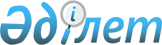 О внесении изменений и дополнений в приказ Министра юстиции Республики Казахстан от 31 января 2012 года № 31 "Об утверждении Правил совершения нотариальных действий нотариусами"Приказ Министра юстиции Республики Казахстан от 4 июня 2015 года № 315. Зарегистрирован в Министерстве юстиции Республики Казахстан 11 июня 2015 года № 11315      В соответствии с подпунктом 2) статьи 32 Закона Республики Казахстан «О нотариате», ПРИКАЗЫВАЮ:



      1. В приказ Министра юстиции Республики Казахстан от 31 января 2012 года № 31 «Об утверждении Правил совершения нотариальных действий нотариусами» (зарегистрированный в Реестре государственной регистрации нормативных правовых актов № 7447, опубликованный в газете «Казахстанская правда» от 26 мая 2012 года, № 154-156 (26973-26975) внести следующие изменения и дополнения:



      в Правилах совершения нотариальных действий нотариусами, утвержденных указанным приказом:



      пункты 7, 8, 9 изложить в следующей редакции:

      «7. В соответствии со статьей 43 Закона Республики Казахстан «О нотариате» нотариус выясняет дееспособность физических лиц и правоспособность юридических лиц, участвующих в сделках.

      Дееспособность физического лица определяется при предоставлении документов, удостоверяющих личность, а также визуально, в ходе беседы и через ЕНИС в государственной базе данных «Физические лица».

      Правоспособность юридического лица, в том числе и иностранного, филиала (представительства), зарегистрированного на территории Республики Казахстан, определяется через ЕНИС из государственной базы данных «Юридические лица». 

      Полномочия первого руководителя юридического лица проверяются через ЕНИС в государственной базе данных «Юридические лица» и по приказу (решению) о назначении его на должность. 

      Полномочия представителя юридического лица, а также руководителя филиала (представительства) определяются по доверенности за подписью его руководителя или иного лица, уполномоченного на это его учредительными документами, скрепленной печатью этой организации.

      Полномочия представителя физического лица проверяются по доверенности, выданной в соответствии со статьей 167 Гражданского Кодекса Республики Казахстан (далее – ГК РК).

      Через ЕНИС нотариус проверяет факт выдачи доверенности, удостоверенной нотариусом в Республике Казахстан.

      8. Полномочия родителей по представлению интересов своих несовершеннолетних детей определяются по свидетельству о рождении ребенка, полномочия опекуна (попечителя) в отношении опекаемого (подопечного) - по решению органов опеки и попечительства. Личности родителей, опекуна (попечителя) устанавливаются на основании документов, указанных в пункте 5 настоящих Правил, а также сверяются через ЕНИС в государственной базе данных «Физические лица» и информационной системе «регистрационный пункт ЗАГС». Нотариус сверяет сведения о браке через ЕНИС в информационной системе «регистрационный пункт ЗАГС». 

      9. Удостоверяемые нотариусом сделки, заявления и другие документы подписываются участниками в присутствии нотариуса с проставлением подписи и написанием ими фамилий, имен и отчеств (при его наличии) (далее – фамилия, имя, отчество) собственноручно.»;



      пункт 22 изложить в следующей редакции:

      «22. В подтверждение права наследования, права собственности, удостоверения фактов нахождения гражданина в живых и в определенном месте, передачи заявления физических и юридических лиц другим физическим и юридическим лицам, принятия на хранение документов выдаются соответствующие свидетельства.

      При назначении доверительного управляющего наследством, отказе в совершении нотариального действия, отложении или приостановлении нотариального действия нотариусом выносится соответствующее постановление»;



      пункт 28, 29 изложить в следующей редакции:

      «28. Сведения о завещаниях, дубликаты и копии завещаний выдаются наследникам только после смерти завещателя при предъявлении свидетельства о смерти. В случае смерти наследников, которые были указаны в завещании, дубликат завещания выдается их наследникам по представлению ими свидетельства о смерти завещателя и умершего наследника, после которого они наследуют, а также документов, являющихся основанием для принятия наследства.

      29. Факт смерти, родственные отношения, являющиеся основанием для принятия наследства, определяются по представленным нотариусу документам. Через ЕНИС в государственной базе данных «Физические лица», информационной системе «регистрационный пункт ЗАГС» сверяются сведения, в случае если представленные нотариусу документы выданы уполномоченными органами Республики Казахстан.»;



      пункты 31, 32, 33, 34 изложить в следующей редакции:

      «31. При отказе в совершении нотариального действия нотариус выносит постановление об отказе в совершении нотариального действия (далее – постановление).

      В постановлении указываются:

      1) дата вынесения постановления;

      2) фамилия, имя, отчество (при его наличии) нотариуса, наименование государственной нотариальной конторы, номер и дата выдачи лицензии;

      3) фамилия, имя и отчество (при его наличии) лица, обратившегося за совершением нотариального действия, место его жительства (или наименование и местонахождение юридического лица), дата обращения;

      4) наименование нотариального действия, по которому выносится постановление;

      5) мотивы, по которым отказано в совершении нотариального действия (со ссылкой на законодательство);

      6) порядок и сроки обжалования отказа.

      Постановление составляется в двух экземплярах, заверяется подписью нотариуса с проставлением его печати и регистрируется в книге исходящей корреспонденции. Один экземпляр вручается или направляется лицу, которому отказано в совершении нотариального действия. Второй экземпляр постановления с подписью лица, которому вручено постановление, или с отметкой о направлении по почте лицу, которому отказано в совершении нотариального действия, оставляется в делах нотариуса. 

      32. В случае обнаружения нотариусом допущенной им ошибки при совершении нотариального действия, противоречащего действующему законодательству, сообщает об этом сторонам (лицам), которые обращались к нему для совершения нотариального действия, принять меры по отмене (расторжению) нотариального действия в соответствии с Законом Республики Казахстан «О нотариате», а в случае невозможности отмены (расторжения) нотариального действия, незамедлительно уведомляет правоохранительные органы, для принятия необходимых мер.

      33. При совершении нотариальных действий нотариус применяет нормы права других государств в соответствии со статьями 100-104 Закона Республики Казахстан «О нотариате».

      34. При удостоверении сделок с недвижимым имуществом и выдаче свидетельств, подлежащих государственной регистрации, нотариус получает сведения о зарегистрированных правах (обременениях) на недвижимое имущество и его технических характеристиках через ЕНИС из государственной базы данных «Регистр недвижимости», заверенные электронной цифровой подписью руководителя, лица, его замещающего (в соответствии с установленным распределением служебных обязанностей) регистрирующего органа.»; 



      пункты 37, 38, 39, 40 изложить в следующей редакции:

      «37. В случае расторжения сторонами договора об отчуждении имущества, нотариус удостоверяет соглашение о расторжении договора. При расторжении договора об отчуждении недвижимого имущества, нотариус получает сведения о зарегистрированных правах (обременениях) на недвижимое имущество и его технических характеристиках через ЕНИС из государственной базы данных «Регистр недвижимости».

      38. Соглашение о расторжении договора об отчуждении недвижимого имущества нотариус регистрирует в бумажном и электронном реестрах регистрации нотариальных действий и в случае хранения у него правоустанавливающего документа на имущество возвращает собственнику этого имущества, копия экземпляра соглашения, а также копия правоустанавливающего документа приобщается к договору.

      При расторжении договора стороны возвращают нотариусу все экземпляры договора, при этом нотариус совершает надпись о расторжении на всех экземплярах договора с указанием реестрового номера и даты удостоверения соглашения о расторжении, а также запись в реестре регистрации нотариальных действий и электронном реестре ЕНИС.

      39. При расторжении указанных договоров ранее взысканная оплата за удостоверение этих договоров сторонам не возвращается.

      40. Если в договоре дарения обусловлено право дарителя отменить дарение в случае, если он переживет одаряемого, нотариус по письменному заявлению дарителя, проверяет факт регистрации смерти одаряемого через ЕНИС в информационной системе «регистрационный пункт ЗАГС», а также получает сведения о зарегистрированных правах (обременениях) на недвижимое имущество и его технических характеристиках в государственной базе данных «Регистр недвижимости».

      Заявление дарителя об отмене договора дарения составляется в двух экземплярах, подлинность подписи которого нотариально удостоверяется. 

      Один экземпляр заявления и копию свидетельства о смерти одаряемого приобщаются к экземпляру договора дарения, хранящемуся в делах нотариуса. Нотариусом дарителю выдается извещение в регистрирующий орган, об отмене договора дарения, к которому приобщается второй экземпляр заявления дарителя об отмене договора дарения.

      На всех экземплярах договора дарения, а также в реестре регистрации нотариальных действий и электронном реестре ЕНИС нотариус делает отметку об отмене дарения, с проставлением даты, подписи.»;



      пункт 43 изложить в следующей редакции: 

      «43. Отчуждение собственником имущества, находящегося в совместной либо долевой собственности, производится с согласия всех участников. 

      При совершении сделок, требующих нотариального удостоверения или государственной регистрации, нотариус истребует заявление о согласии остальных участников совместной собственности на совершении сделки, которое подлежит нотариальному засвидетельствованию.»; 



      пункт 46 изложить в следующей редакции:

      «46. При отчуждении доли в праве долевой собственности нотариус руководствуется нормами статей 216 и 501 ГК РК.

      Доказательствами извещения других участников общей долевой собственности о продаже доли являются:

      1) заявление участника общей долевой собственности об отказе от права преимущественной покупки, подлинность подписи которого нотариально засвидетельствована;

      2) заявление продавца доли, подлинность подписи которого нотариально засвидетельствована, переданная нотариусу для уведомления участников общей долевой собственности о намерении продажи доли, а также почтовое или иное уведомление о том, что данное заявление было вручено участнику общей долевой собственности.»;



      пункт 48 изложить в следующей редакции:

      «48. При удостоверении договоров отчуждения недвижимого имущества нотариус истребует правоустанавливающие, идентификационные документы на земельный участок и определяет полномочия собственника земельного участка (землепользователя) по отчуждению принадлежащих ему прав. 

      При этом нотариус сверяет сведения о правообладателе и идентификационные характеристики объекта недвижимости, указанные в правоустанавливающем документе, с документами, удостоверяющими личность правообладателей физических лиц или справкой о регистрации юридического лица, а также со сведениями государственных баз данных «Регистр недвижимости» и «Юридические лица».

      В случае их изменения сведения подлежат обязательной государственной регистрации в соответствии со статьей 6 Закона Республики Казахстан «О государственной регистрации прав на недвижимое имущество». Регистрация изменений производится проставлением соответствующей надписи регистрирующего органа на правоустанавливающем документе и скрепляется подписью и печатью.

      Нотариус не истребует идентификационные документы на земельный участок при отчуждении жилых и нежилых помещений, находящихся в составе кондоминиума.»;



      пункты 56, 57 изложить следующей редакции:

      «56. При несоответствии сведений о правообладателе, сведений об идентификационных характеристиках объекта недвижимости, указанных в правоустанавливающем документе, со сведениями о зарегистрированных правах (обременениях) на недвижимое имущество и его технических характеристиках, отраженых в государственной базе данных «Регистр недвижимости» на момент распоряжения, выдачи свидетельств, вынесения постановлений о назначении доверительного управляющего наследством, нотариус проверяет регистрацию таких изменений, за исключением случаев, когда изменение идентификационных характеристик недвижимости происходит по решению государственных органов, в том числе при изменении наименования населенных пунктов, названия улиц, а также порядкового номера зданий и иных строений (адреса) или при изменении кадастровых номеров в связи с реформированием административно-территориального устройства Республики Казахстан, в соответствии со статьей 6 Закона Республики Казахстан «О государственной регистрации прав на недвижимое имущество.

      57. Нотариус удостоверяет договора ренты и пожизненного содержания с иждивением в соответствии со статьями 517 – 539 ГК РК.»;



      пункт 59 изложить следующей редакции:

      «59. При отчуждении движимого имущества, не подлежащего обязательной государственной регистрации, уступки права требования кредитором, нотариус истребует: 

      1) документы, подтверждающие принадлежность имущества собственнику, право (требование) кредитору; 

      2) выписку из реестра регистрации залога движимого имущества; 

      3) сведения от застройщика о полном расчете по договору о долевом участии в строительстве, о том, что не подписан документ о передаче имущества в собственность, согласие застройщика на отчуждение.

      Документы, удостоверяющие право требования передаются новому кредитору с отметкой об удостоверении договора уступки требования, копии которых остаются в делах нотариуса.

      Уступка требования кредитором в рамках договора о долевом участии в строительстве допускается только после уплаты им цены договора и до момента подписания передаточного акта объекта.»;



      пункт 84 изложить следующей редакции:

      «84. Брачным договором признается соглашение лиц, вступающих в брак (супружество), или соглашение супругов, определяющее имущественные права и обязанности супругов в браке (супружестве) и (или) в случае его расторжения.

      Брачный договор подлежит обязательному нотариальному удостоверению и заключается в письменной форме.

      Брачный договор составляется в соответствии с нормами статей 39-43 Кодекса Республики Казахстан «О браке (супружестве) и семье.»;



      пункт 88 изложить следующей редакции:

      «88. Завещание пишется лично завещателем либо записывается нотариусом со слов завещателя в присутствии свидетелей.

      В завещании указывается место, дата и время его составления.

      При составлении завещания в присутствии свидетеля, в тексте завещания и в реестре указывается фамилия, имя, отчество (при его наличии), дата и место рождения, индивидуальные идентификационные номера, а также местожительство свидетеля. Аналогичные сведения указываются в завещании и в реестре в отношении лица, подписавшего завещание вместо завещателя.

      При составлении завещания не являются свидетелями лица, указанные в пункте 4 статьи 1050 ГК РК.

      При записи завещания со слов завещателя нотариусом используются общепринятые технические средства (пишущая машинка, персональный компьютер) или пишется нотариусом от руки.

      Завещание подписывается завещателем и свидетелем (в случае составления завещания в присутствии свидетеля).

      Завещание, записанное нотариусом со слов завещателя, читается завещателем в присутствии нотариуса и свидетеля до подписания завещания.»;



      пункт 94 изложить следующей редакции:

      «94. Нотариус разъясняет завещателю возможность включения в завещание условий, содержащих завещательный отказ, возложение обязанности, подназначение наследника, назначение исполнителя завещания.»;



      пункт 105 изложить следующей редакции:

      «105. Доверенность на право управления и распоряжения транспортным средством удостоверяется при наличии свидетельства о государственной регистрации транспортного средства (технического паспорта).»;



      пункт 111 изложить следующей редакции: 

      «111. Нотариус удостоверяет учредительные документы хозяйственных товариществ: учредительный договор и Устав.

      Учредительный договор подлежит нотариальному удостоверению, за исключением учредительного договора товарищества с ограниченной ответственностью, являющегося субъектом малого или среднего предпринимательства.»;



      пункт 113 изложить следующей редакции:

      «113. Учредительные документы юридического лица подписываются его учредителем (-ями), участником (ами) или их представителем (-ями), действующим на основании доверенности.»;



      пункт 118 изложить следующей редакции:

      «118. Доверительный управляющий, которому передано на хранение наследственное имущество, предупреждается под подписку об ответственности за растрату, отчуждение или сокрытие наследственного имущества и за причиненные наследникам убытки. Подписка излагается на постановлении о назначении доверительного управляющего, до подписи нотариуса.»;



      пункт 133 изложить следующей редакции:

      «133. До выдачи свидетельства о праве на наследство по завещанию, в случае удостоверения завещания другим нотариусом, наследник по завещанию предъявляет нотариусу сведения с места хранения завещания о том, что завещание не изменено и не отменено. Указанные сведения излагаются как в завещании, так и на отдельном документе (при хранении завещания в архиве) с проставлением даты и скреплены подписью и печатью компетентного лица.»;



      пункты 138, 139 изложить следующей редакции:

      «138. При выдаче свидетельства о праве на наследство нотариус запрашивает из других государственных нотариальных контор, нотариусов или территориальной нотариальной палаты по месту открытия наследства информационную справку об отсутствии/наличии наследственного дела и завещания.

      В случае принятия заявления о принятии либо отказе от наследства несколькими нотариусами, свидетельство о праве на наследство выдается по выбору наследников, о чем отбирается заявление, о передаче наследственного дела нотариусу у которого наследники желают получить свидетельство о праве на наследство. Если согласие между наследниками не достигнуто, свидетельство о праве на наследство выдается нотариусом, который первым завел наследственное дело.

      139. Если наследники лишены возможности представить документы, необходимые для оформления наследства нотариус оказываеть содействие по их истребованию из компетентных органов. Если в соответствующих органах указанные документы не сохранились, нотариус разъясняет заинтересованным лицам порядок обращения в суд. Если в тексте завещания указаны родственные отношения наследников с завещателем, необходимо истребовать документы, подтверждающие эти отношения. В случае отсутствие таких документов нотариус выдает свидетельство о праве на наследство по завещанию без их представления. В этом случае в тексте свидетельства о праве на наследство родственные отношения не указываются.»;



      пункты 143, 144 изложить следующей редакции:

      «143. Наследникам, получившим свидетельство о праве на наследство в отношении определенной части наследственного имущества, в дальнейшем дополнительно выдается свидетельство о праве на наследство на имущество, не перечисленное в ранее выданном свидетельстве о праве на наследство.

      При выдаче дополнительного свидетельства нотариус повторно не истребует документы, приобщенные к ранее выданному свидетельству.

      144. О выдаче свидетельства о праве на наследство (как по закону, так и по завещанию) на имя опекаемого или подопечного несовершеннолетнего или недееспособного наследника нотариус сообщает органам опеки или попечительства по месту жительства наследника для охраны его имущественного интереса.»; 



      пункт 148 изложить следующей редакции:

      «148. При выдаче свидетельства о праве собственности на долю в общем имуществе супругов нотариус истребует:

      1) свидетельство о заключении брака;

      2) правоустанавливающие документы на недвижимое имущество;

      3) свидетельства о государственной регистрации транспортного средства (технический паспорт);

      4) иные документы, подтверждающие состав и размер имущества супругов.»;



      пункты 154, 155 изложить следующей редакции:

      «154. Если наследники умершего супруга лично явились к нотариусу, они устно извещаются последним об обстоятельствах, указанных в пункте 150 настоящих Правил, о чем делается отметка на заявлении пережившего супруга о выдаче свидетельства о праве собственности на долю в общем имуществе супругов за подписью наследника.

      155. При выдаче свидетельства о праве собственности на долю в общем имуществе супругов пережившему супругу нотариус помимо документов, указанных в пункте 148 настоящих Правил, истребует свидетельство о смерти супруга.»;



      пункт 157 исключить;



      пункт 175 изложить следующей редакции:

      «175. Верность копии документа и выписки из него, выданного гражданином, свидетельствуется при условии, если подлинность подписи гражданина на документе засвидетельствована нотариусом или должностными лицами, уполномоченными совершать нотариальные действия.»;



      пункты 189, 190, 191, 192, 193, 194, 195, 196, 197, 198 изложить следующей редакции:

      «189. Нотариус в случаях, предусмотренных законодательством, принимает от должника деньги на условиях депозита, а ценные бумаги – на условиях хранения на имя нотариуса. Внесение денег на условиях депозита или ценных бумаг на условиях хранения на имя нотариуса считается исполнением обязательств. О поступлении денег нотариус извещает кредитора и по его требованию выдает причитающиеся ему деньги. 

      190. Нотариус принимает деньги на условиях депозита на основании заявления должника, подлинность подписи которого нотариально свидетельствуется. Заявление должника о принятии нотариусом на условиях депозита причитающихся с должника денег, регистрируется в день его поступления в Журнале регистрации входящих документов. Нотариус, принимая деньги на условиях депозита, проверяет основания взноса, то есть основания возникновения прав кредитора и обязанностей должника. Копия документа, подтверждающего обязательство, остается в делах нотариуса.

      191. Вместе с документами конкретной депозитной операции помещаются все документы, связанные с принятием нотариусом денег на условиях депозита, включая документы, подтверждающие наличие оснований для внесения денег на условиях депозита, право обратившегося к нотариусу лица исполнить обязательство внесением долга в депозит, банковский документ о зачислении на депозитный счет нотариуса денежных средств.

      192. О принятии денег на условиях депозита нотариус заказным письмом направляет кредитору извещение. Уведомление о вручении извещения хранится в документах конкретной депозитной операции. Расходы за отправку извещения несет должник.

      Если должник не указал адрес и/или место нахождения кредитора или по указанному адресу кредитор отсутствует, нотариус письменно предупреждает должника, что извещение кредитора о взносе денег является обязанностью должника.

      193. Принятие денег на условиях депозита производится нотариусом по месту исполнения денежного обязательства, определяемого для кредитора - физического лица, по месту нахождение в момент возникновения обязательства, а для кредитора - юридического лица, по месту его государственной регистрации.

      194. Нотариус открывает текущий счет в банке. Расходы по открытию и обслуживанию счета несет должник, обратившийся к нотариусу. 

      195. После принятия денег от должника нотариус выдает должнику акт о принятии денег, в котором указывается:

      1) дата;

      2) фамилия, имя, отчество нотариуса (при его наличии), номер и дата лицензии, наименование государственной нотариальной конторы, принявшего деньги;

      3) фамилии, имена и отчества (при его наличии), год рождения и место жительства, индивидуальные идентификационные номера должника и кредитора;

      4) наименование документа, на основании которого возникло обязательство;

      5) сумма принятых денег (указывается на основании документа, выданного банком);

      6) реестровый номер, сумма, оплаченная нотариусу, печать и подпись нотариуса.

      196. Выдача из депозита денег производится по заявлению депонента, подлинность подписи которого нотариально свидетельствуется. Юридическим лицам деньги перечисляются на их счета безналичным способом. Физическим лицам деньги выдается как наличным, так и безналичным способом.

      197. Возврат денег лицу, внесшему их в депозит, допускается лишь с письменного согласия кредитора либо на основании вступившего в законную силу решения суда. Нотариус свидетельствует подлинность подписи лица, внесшего деньги на депозит нотариуса, на заявлении о согласии на возврат денег должнику. 

      198. Деньги, находящиеся на депозитном счете нотариуса, не являются доходом нотариуса.»;



      пункты 210, 211 изложить следующей редакции:

      «210. Нотариус извещает о времени и месте обеспечения доказательств всех заинтересованных лиц, их неявка не является препятствием для выполнения действий по обеспечению доказательств. Без извещения заинтересованных лиц обеспечение доказательств возможно в случаях, не терпящих отлагательства, либо когда нельзя заранее определить, кто будет впоследствии участвовать в деле. При этом в протоколе опроса либо осмотра письменных и вещественных доказательств указывается причина не сообщения заинтересованных лиц.

      211. Нотариус составляет протокол, в котором указывается:

      1) дата, время и место опроса;

      2) фамилия, имя, отчество (при его наличии), нотариуса, номер и дата лицензии, наименование государственной нотариальной конторы, производящего допрос;

      3) фамилии, имена и отчества (при его наличии), место рождения, год рождения, место жительства, индивидуальные идентификационные номера лиц, участвующих в опросе;

      4) фамилия, имя, отчество (при его наличии) свидетеля, место рождения, год рождения, место жительства, индивидуальный идентификационный номер;

      5) указание о предупреждении об ответственности за дачу заведомо ложных показаний и отказ от дачи показаний;

      6) содержание показаний свидетеля (заданные вопросы и ответы на них).

      Каждый лист протокола подписывается опрашиваемым, а последнюю страницу подписывают принявшие при опросе лица и нотариус.»;



      Дополнить главой 24 «Договор суррогатного материнства» в следующей редакции:



      дополнить пунктами 214 – 216:

      «214. Договор суррогатного материнства составляется и удостоверяется в соответствии с нормами статей 54-59 Кодекса Республики Казахстан «О браке (супружестве) и семье.

      215. При удостоверении договора суррогатного материнства суррогатная мать предоставляет оригинал заключения медицинской организации, оригинал справки о состоянии здоровья ребенка (детей), которые остаются в делах нотариуса и оригиналы свидетельств о рождении ребенка (детей), копии которых остаются в делах нотариуса. Если суррогатная мать состоит в браке, то истребуется заявление согласие от супруга на заключение такого договора и участие суррогатной матери в программе суррогатного материнства, на котором нотариус свидетельствует подлинность подписи. Если суррогатная мать в браке не состоит, то отбирается заявление об этом, на котором нотариус свидетельствует подлинность подписи. 

      216. Нотариус при заключении и удостоверении договора суррогатного материнства проверяет брачные отношения супругов (заказчиков). Супруги (заказчики) предоставляют свидетельство о заключении брака, копия которого остается в делах нотариуса, а также заключение медицинской организации о применении вспомогательных репродуктивных методах и технологиях с полной и исчерпывающей информацией об использованных для этого биоматериалах самих лиц, желающих иметь ребенка, либо донорского банка. Один экземпляр заключения в оригинале прилагается к нотариально удостоверенному договору суррогатного материнства и хранится по месту совершения сделки.».



      2. Департаменту регистрационной службы и организации юридических услуг Министерства юстиции Республики Казахстан обеспечить:

      1) государственную регистрацию настоящего приказа;

      2) официальное опубликование настоящего приказа в периодических печатных изданиях и в информационно-правовой системе «Әділет» в течение десяти календарных дней после его государственной регистрации;

      3) размещение на интернет-ресурсе Министерства юстиции Республики Казахстан.



      3. Контроль за исполнением настоящего приказа возложить на Заместителя министра юстиции Республики Казахстан Әбдірайым Б.Ж.



      4. Настоящий приказ вводится в действие по истечении десяти календарных дней после дня его первого официального опубликования.      Министр юстиции

      Республики Казахстан                       Б. Имашев
					© 2012. РГП на ПХВ «Институт законодательства и правовой информации Республики Казахстан» Министерства юстиции Республики Казахстан
				